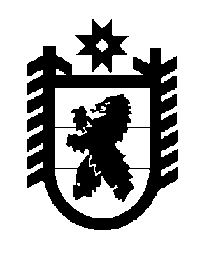 Российская Федерация Республика Карелия    ПРАВИТЕЛЬСТВО РЕСПУБЛИКИ КАРЕЛИЯПОСТАНОВЛЕНИЕот  21 декабря 2018 года № 486-Пг. Петрозаводск О внесении изменений в постановление Правительства 
Республики Карелия от 19 ноября 2018 года № 425-ППравительство Республики Карелия п о с т а н о в л я е т:Внести в приложения 1 – 2 к постановлению Правительства Республики Карелия от 6 сентября 2018 года № 425-П «О распределении на 2018 и 2019 годы субсидий местным бюджетам на реализацию мероприятий государственной программы Республики Карелия «Обеспечение доступным и комфортным жильем и жилищно-коммунальными услугами» (Официальный интернет-портал правовой информации (www.pravo.gov.ru), 22 ноября 2018 года, № 1000201811220004) изменения, изложив их в следующей редакции:«Приложение 1 к постановлениюПравительства Республики Карелияот 19 ноября 2018 года № 425-ПРаспределение на 2018 год субсидий местным бюджетам  на реализацию мероприятий государственной программы 
Республики Карелия «Обеспечение доступным и комфортным 
жильем и жилищно-коммунальными услугами» (тыс. рублей)Приложение 2 к постановлению Правительства Республики Карелияот 19 ноября 2018 года № 425-ПРаспределение на 2019 год субсидий местным бюджетам  на реализацию мероприятий государственной программы 
Республики Карелия «Обеспечение доступным и комфортным 
жильем и жилищно-коммунальными услугами» (тыс. рублей)           Глава Республики Карелия 					                  А.О. Парфенчиков№ п/пМуниципальное образованиеСуммаВ том числеВ том числе№ п/пМуниципальное образованиеСуммасубсидии из федераль-ного бюджетасубсидии из бюджета Республики Карелия12345123451.Олонецкий муниципальный район33 821,331 792,02029,32.Лоухский муниципальный район171 550,7161 257,610 293,13.Сортавальский муниципальный район25 102,823 596,61506,2Итого230 474,8216 646,213 828,6№ п/пМуниципальное образованиеСуммаВ том числеВ том числе№ п/пМуниципальное образованиеСуммасубсидии из федераль-ного бюджетасубсидии из бюджета Республики Карелия1.Олонецкий муниципальный район8455,47948,0507,42.Лоухский муниципальный район9028,98487,1541,83.Сортавальский муниципальный район6275,85899,2376,6Итого23 760,122 334,31425,8».